Porta Lógica - Logic Gate AND ou E ou * 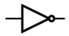 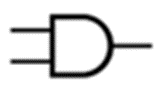 Porta NOT ou INVERTER  (inversor)Desafio 1.2 – Tendo em conta a expressão  A.B.a) Calcular o nº de saídas possíveis.b) Preencher a tabela de verdade.c) Desenhar o circuito no logisim. d) Desenhar o diagrama temporal.e) Conclusão.Resoluçãoa) Calcular o nº de saídas possíveis. Resposta 23=_____b) Preencher a tabela de verdadec) Desenhar o circuito no logisim. (No logisim resolve o exercício utilizando portas de 3 entradas e utilizando portas de apenas 2 entradas)d) Desenhar o diagrama temporal.e) Conclusão. 23=8EntradasEntradasEntradasSaídaA.B.23=8ABCS12345678A00001111B00110011C01010101S00000000